Sądecki Urząd Pracy w Nowym Sączu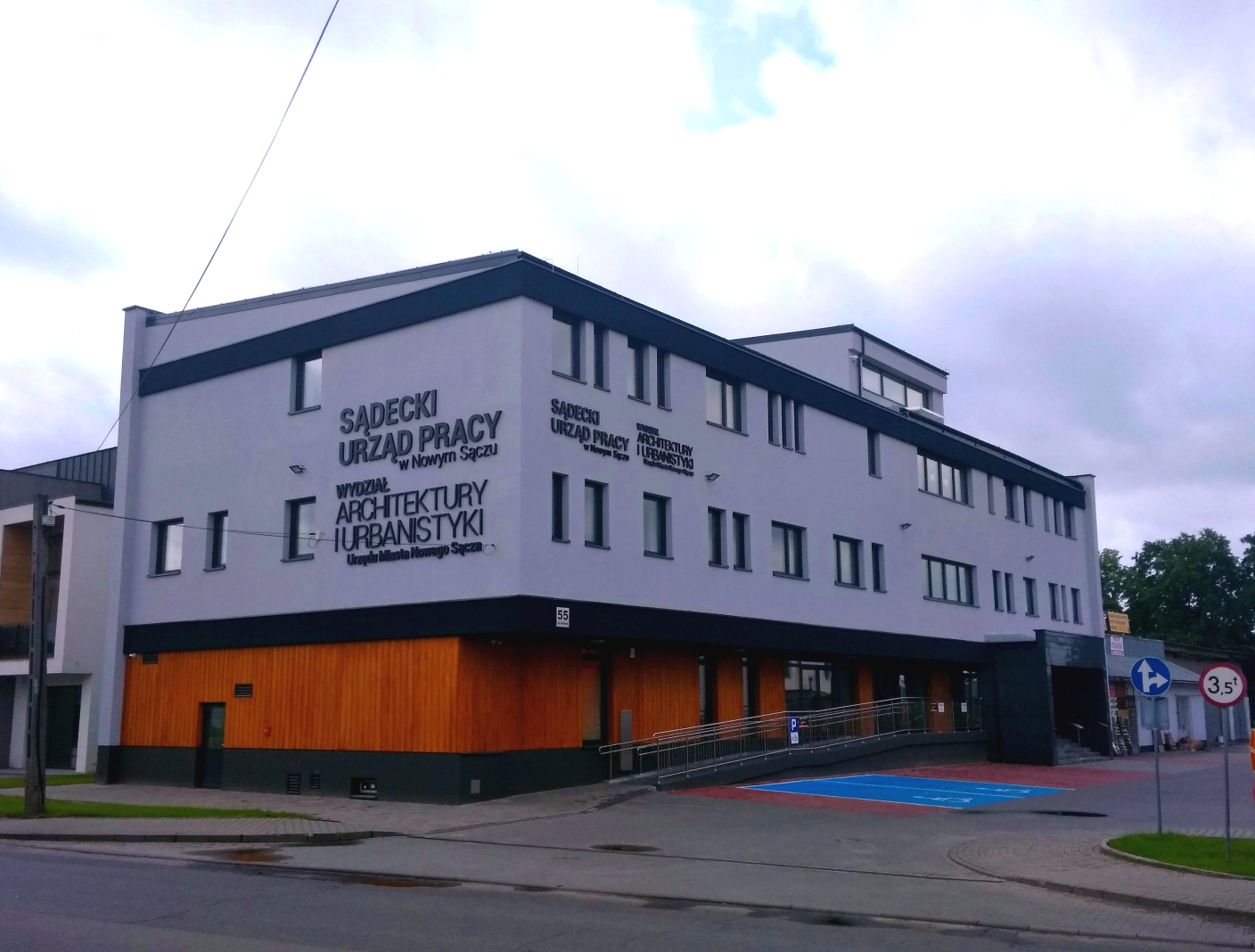 Miesięczna informacja o rynku pracy w Nowym Sączu- wrzesień 2023 r. -WstępNiniejszy biuletyn informacyjny obejmuje wybrane wielkości obrazujące sytuację na lokalnym rynku pracy oraz działania wykonane przez Sądecki Urząd Pracy na rzecz aktywizacji. W opracowaniu wykorzystano dane ze sprawozdania MRiPS-01 o rynku pracy za miesiąc wrzesień 2023 r. oraz informacje własne.1 BEZROBOCIE1.1 Stopa bezrobociaNa koniec sierpnia stopa bezrobocia w Nowym Sączu wynosiła 3,4% i była o 1,6 pkt proc. niższa od stopy bezrobocia w Polsce (5,0%) oraz o 6,1 pkt proc. niższa od stopy bezrobocia w powiecie nowosądeckim (9,5%). Stopa bezrobocia rejestrowanego w % - 3 ostatnie miesiące1.2 Stan i struktura bezrobociaW ewidencji Sądeckiego Urzędu Pracy pozostawało 1 546 osób bezrobotnych (w tym 866 kobiet), tj. o 64 osoby mniej niż w poprzednim miesiącu. Osoby z prawem do zasiłku stanowiły 14,0% udziału w ogólnej strukturze osób bezrobotnych (216 os.).Ponadto w Sądeckim Urzędzie Pracy według stanu na koniec września zarejestrowane były 62 osoby poszukujące pracy (w tym 32 kobiety), z czego 19 osób to niepełnosprawni niepozostający w zatrudnieniu. W miesiącu wrześniu 2023 r. zarejestrowało się 9 osób poszukujących pracy.1.3 Osoby w szczególnej sytuacji na rynku pracyWedług stanu na dzień 30.09.2023 r. w szczególnej sytuacji na rynku pracy znajdowało się 1 198 osób (77,5% ogółu zarejestrowanych). W grupie tej były: osoby do 30 roku życia – 24,6% (380 os.), osoby długotrwale bezrobotne – 35,8% (554 os.), osoby powyżej 50. roku życia – 24,0% (371 os.) oraz osoby posiadające co najmniej jedno dziecko do 6 roku życia – 20,2% (312 os.). Udział osób niepełnosprawnych wyniósł 9,3% (143 os.). Należy zaznaczyć, że jedna osoba może należeć jednocześnie do kilku kategorii osób bezrobotnych w szczególnej sytuacji na rynku pracy.1.4 Napływ i odpływ bezrobotnych w Sądeckim Urzędzie PracyW miesiącu wrześniu 2023 r. zarejestrowanych zostało 314 osób (o 15 osób więcej niż w miesiącu sierpniu 2023 r.), a z ewidencji wyłączono 378 osób bezrobotnych (o 99 osób więcej niż w poprzednim miesiącu).W okresie sprawozdawczym 147 osób podjęło pracę niesubsydiowaną. Pracę subsydiowaną podjęło 36 osób, z czego 8 osób podjęło pracę w ramach prac interwencyjnych, 7 osób podjęło pracę w ramach refundacji kosztów zatrudnienia bezrobotnego, 2 osoby podjęły pracę poza miejscem zamieszkania w ramach bonu na zasiedlenie, 19 osób rozpoczęło działalność gospodarczą w związku z przyznaniem jednorazowo środków z Funduszu Pracy.1.5 Wskaźnik płynności rynku pracy Wskaźnik płynności rynku pracy, czyli procentowy stosunek liczby bezrobotnych podejmujących pracę do liczby nowo zarejestrowanych, wyniósł w miesiącu wrześniu 2023 r. 58,3%. Ww. wskaźnik był wyższy niż w poprzednim miesiącu o 17,2 pkt proc., natomiast w porównaniu z wrześniem 2022 r. osiągnął wartość wyższą o 9,5 pkt proc. Kształtowanie się wskaźnika płynności rynku pracy w roku 2021, 2022 i 2023 przedstawia poniższy wykres. 2. AKTYWIZACJAStruktura realizowanych przez SUP działań na rzecz aktywizacji lokalnego rynku pracy obejmuje:podstawowe usługi rynku pracy, tj. pośrednictwo pracy, poradnictwo zawodowe i organizację szkoleń,aktywne programy rynku pracy finansowane ze środków Funduszu Pracy, EFS+ i PFRON, tj. instrumenty rynku pracy i inne dodatkowe działania wspierające (m.in. programy wspierające rozwój przedsiębiorczości i tworzenie nowych miejsc pracy, staże),działania na rzecz kształcenia ustawicznego pracodawców i ich pracowników finansowane z Krajowego Funduszu Szkoleniowego (KFS).2.1. Pośrednictwo pracyoferty pracy:We wrześniu 2023 r. do SUP zgłoszono łącznie 91 wolnych miejsc pracy.Od początku 2023 roku (wg stanu na 30.09.2023 r.) SUP realizował oferty pracy na łączną liczbę 862 miejsc pracy. wizyty: Doradcy klienta utrzymywali z pracodawcami stały kontakt w formie telefonicznej lub udzielali informacji podczas bezpośrednich spotkań w Urzędzie. Działania doradców klienta w pierwszej kolejności ukierunkowane były na upowszechnianie informacji na temat dostępnych środków oraz planów Urzędu w zakresie realizowanych programów/projektów. We wrześniu br. w wyniku przeprowadzonych 28 kontaktów z pracodawcami pozyskano łącznie 10 ofert pracy. Od początku 2023 roku (wg. stanu na 30.09.2023 r.) SUP zrealizował łącznie 165 kontaktów/wizyt, w wyniku których pozyskano łącznie 106 miejsc pracy. 2.2 Rozwój zawodowyorganizacja szkoleńOd początku 2023 r. wszystkimi formami organizacji szkoleń objęto 48 osób, w tym 9 osób uczestniczyło w szkoleniach w ramach bonów szkoleniowych dla osób do 30 roku życia. finansowanie kosztów studiów podyplomowychW 2023 roku zawarto 1 umowę o finansowanie kosztów studiów podyplomowych.działania realizowane ze środków Krajowego Funduszu Szkoleniowego na rzecz pracodawców i ich pracownikówŁącznie od początku 2023 roku zawarto 59 umów w ramach KFS (tzw. limit podstawowy oraz rezerwa KFS) na kształcenie ustawiczne 231 osób w ramach kursów i studiów podyplomowych realizowanych z inicjatywy pracodawcy lub za jego zgodą, egzaminów umożliwiających uzyskanie dokumentów potwierdzających nabycie umiejętności, kwalifikacji lub uprawnień zawodowych oraz badań lekarskich i psychologicznych wymaganych do podjęcia kształcenia lub pracy zawodowej po ukończonym kształceniu.W ramach obsługi powyższych umów na bieżąco monitorowany jest przebieg oraz terminy realizacji poszczególnych działań podejmowanych przez uczestników kształcenia ustawicznego a także dokonywane są, zgodnie z ustalonymi terminami, przelewy środków KFS w celu sfinansowania działań objętych umową.2.3 Aktywne programy rynku pracy finansowane ze środków Funduszu Pracy, EFS+ oraz PFRONW miesiącu wrześniu aktywizacją objęto 54 osoby, w tym:przyznano środki na podjęcie działalności gospodarczej dla 18 osób na kwotę 483 800,00 zł,do odbycia stażu skierowano 25 osób na łączną kwotę 197 848,14 zł,zorganizowano prace interwencyjne dla 1 osoby na łączną kwotę 8 524,88 zł,bon na zasiedlenie przyznano 10 osobom na kwotę 80 000,00 zł.2.4 Usługi i instrumenty realizowane w 2023 rokuWedług stanu na dzień 30.09.2023 r. 1 595 osób uczestniczyło w programach realizowanych przez SUP (w ramach umów zawartych w latach poprzednich i umów nowo zawartych w 2023 r.). Liczbę osób uczestniczących w programach według poszczególnych form pomocy przedstawia poniższy wykres:Z ogólnej liczby osób wskazanych powyżej, 903 osoby zostały objęte aktywizacją w ramach umów zawartych w 2023 roku, co przedstawiono poniżej.3. OBSŁUGA PRACODAWCÓW POWIERZAJĄCYCH PRACĘ CUDZOZIEMCOMW miesiącu wrześniu 2023 r. dokonano 116 wpisów oświadczeń o powierzeniu pracy cudzoziemcowi do ewidencji oświadczeń. Liczba zarejestrowanych wniosków zmalała w stosunku do poprzedniego miesiąca o 28. Wnioski o wpis wpłynęły od 15 podmiotów.We wrześniu br. oświadczenia o powierzeniu wykonywania pracy cudzoziemcowi dotyczyły obywateli Ukrainy – 68, Gruzji – 24, Mołdawii – 22, Białorusi – 2.Do SUP we wrześniu 2023 r. za pośrednictwem platformy praca.gov.pl, wpłynęło 216 powiadomień o podjęciu pracy przez obywateli Ukrainy.4. STAWKI, KWOTY I WSKAŹNIKISądecki Urząd Pracy w Nowym Sączuul. Zielona 5533-300 Nowy Sącztel. 18 44 89 282; fax 18 44 89 313e-mail: sup@sup.nowysacz.plwww.supnowysacz.praca.gov.plINFORMACJA O RYNKU PRACY W MIEŚCIE NOWYM SĄCZU WRZESIEŃ 2023 r.Bezrobocie – dane podstawoweLiczba osób bezrobotnych zarejestrowanych w SUP według stanu na 30.09.2023 r. 
w tym:1 546w szczególnej sytuacji na rynku pracy1 198kobiet866niepełnosprawnych143Liczba osób posiadających prawo do zasiłku216Liczba osób zarejestrowanych w miesiącu314Liczba osób wyłączonych z ewidencji 378Aktualna stopa bezrobocia (stan na koniec sierpnia 2023 r.)3,4%Aktywizacja - dane podstawoweLiczba osób aktualnie uczestniczących w programach realizowanych przez SUP623w tym objętych finansowaniem528Łączna liczba osób uczestniczących w programach realizowanych przez SUP w 2023 r.1 595Liczba osób, które podjęły pracę w miesiącu183Liczba wolnych miejsc pracy zgłoszonych do SUP w miesiącu91Obsługa cudzoziemcówLiczba wniosków o dokonanie wpisu oświadczenia o powierzeniu wykonywania pracy cudzoziemcowi do ewidencji oświadczeń w miesiącu sprawozdawczym116Liczba obsługiwanych pracodawców ubiegających się o zatrudnienie cudzoziemca15Łączna liczba złożonych wniosków dotycząca dokonania wpisu oświadczenia 
o powierzeniu wykonywania pracy cudzoziemcowi do ewidencji oświadczeń w 2023 r.2 359m-cePolskawoj. MałopolskieMiastoNowy SączPowiat NowosądeckiPodregion Nowosądeckiczerwiec/20235,04,33,39,67,0lipiec/20235,04,43,49,57,0sierpień/20235,04,43,49,57,1ObywatelstwoArmeniaBiałoruśGruzjaMołdawiaUkrainaRazemLiczba oświadczeń 
o powierzeniu wykonywania pracy cudzoziemcowi 
we wrześniu 2023 r.02242268116Aktualne stawki, kwoty i wskaźniki Zasiłki dla bezrobotnychzasiłek (100%) (art. 72. ust. 2):w okresie pierwszych 90 dni1.491,90w okresie kolejnych dni posiadania prawa do zasiłku1.171,60obniżony (80%) (art. 72. ust. 2):w okresie pierwszych 90 dni1.193,60w okresie kolejnych dni posiadania prawa do zasiłku937,30podwyższony (120%) (art. 72 ust. 3): w okresie pierwszych 90 dni 1.790,30w okresie kolejnych dni posiadania prawa do zasiłku 1.406,00Stypendia dla bezrobotnych w okresie odbywania:szkolenia - 120 % zasiłku (art. 41 ust. 3)1.790,30stażu - 120 % zasiłku (art. 53 ust. 6)1.790,30Dodatek aktywizacyjny (do 50% zasiłku) – dla osób, które w okresie posiadania prawa do zasiłku dla bezrobotnych, podjęły zatrudnienie lub inną pracę zarobkową (art. 48 ust. 1)746,00Refundacja kosztów opieki nad dzieckiem lub osobą zależną (do 50 % zasiłku) bezrobotnemu posiadającemu co najmniej jedno dziecko do 6 roku życia lub niepełnosprawne do 7 roku życia – w przypadku podjęcia stażu (art. 61 ust. 1)746,00Minimalne wynagrodzenie 3.600,00Minimalna emerytura1.588,44Świadczenie przedemerytalne1.600,70Przeciętne wynagrodzenie w II kwartale 2023 r.7.005,76Przeciętne wynagrodzenie w gospodarce narodowej w 2022 r.6.346,15Składka na Fundusz Pracy1,00 %Składka na Fundusz Solidarnościowy1,45 %Składka na Fundusz Gwarantowanych Świadczeń Pracowniczych0,10 %Składka na ubezpieczenie zdrowotne9,00 %